Уважаемые студенты группы ПМ-21!Решите кроссворд.Выполните тестовое задание.кроссворд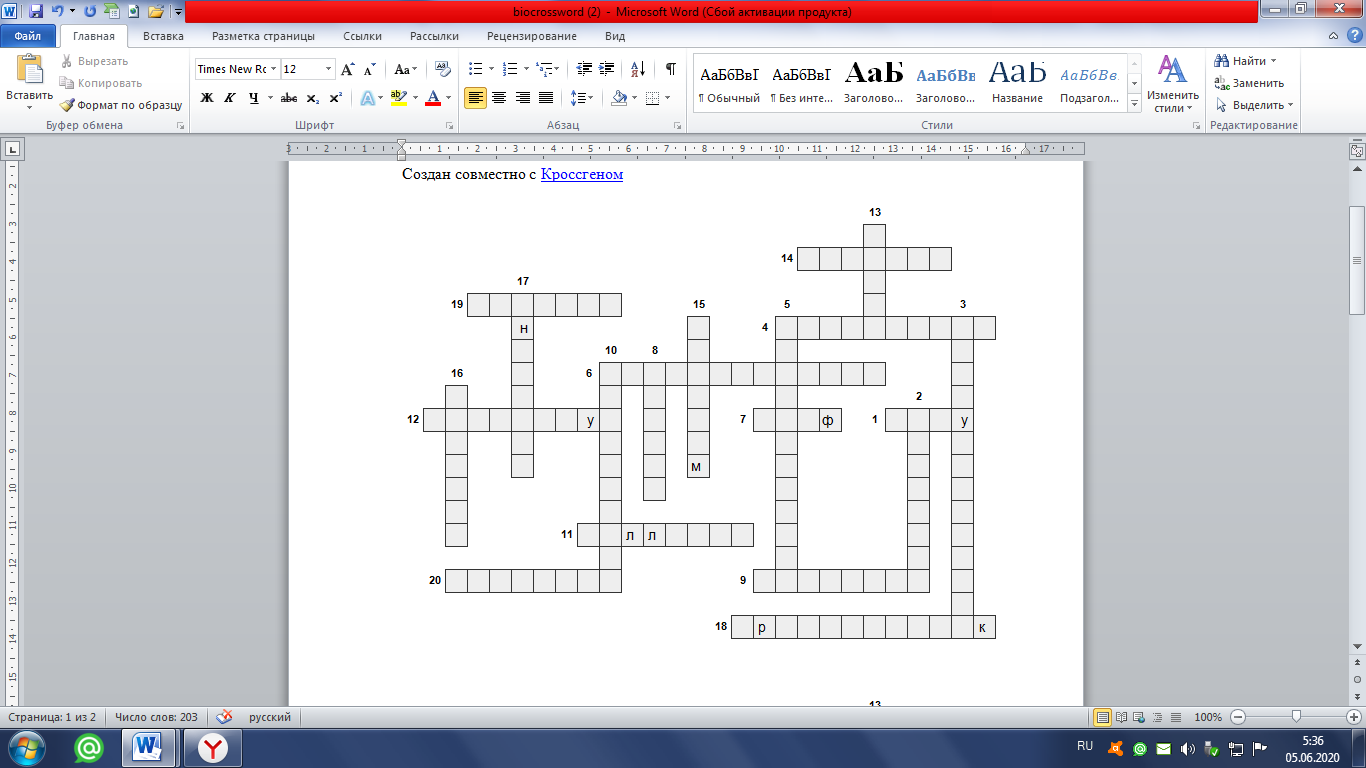 По горизонтали:1. Строгий запрет, накладываемый в обществе, в группе людей на какое-либо действие, предмет, слова и т.п. 4. Стратегия поведения субъекта в конфликте, ориентированная на определенные уступки взамен на частичные уступки со стороны оппонента. 6. Лишение или ограничение прав конкретной категории граждан по причине расового, национального, полового признака, по политическим и религиозным убеждениям и т.п. 7. Тактический прием конфликтного противоборства; представляет собой демонстрацию не существующих сил и  средств с целью запугивания оппонента. 9. Способность чувствовать и быстро находить правильное решение задачи, а также предвидеть ход событий.11. Столкновение различных сил, чувств, взглядов, непосредственно предшествующее борьбе; от лат. collisio, от colligere столкнуться. 12. Принятие решения, основанного на общем согласии без какого-либо голосования. 14.  Неприятное чувство человека, вызывающееся раздражением, а также неудовольствием от благополучия и достижений других людей.18. Устойчивое ошибочное мнение человека или группы людей относительно других людей, фактов, явлений действительности, не подкрепляемое фактами и доказательствами.19. Основное правило; главная, руководящая идея; устойчивый взгляд на вещи. 20. Это столкновение интересов, позиций, убеждений, принявшее крайнюю форму, выходящее за пределы общепринятых правил и норм.
По вертикали:2. Индивидуальное или коллективное поведение, направленное на нанесение физического или психологического вреда, ущерба, либо на уничтожение другого человека или группы людей. 3. Стратегия поведения оппонента в конфликте, заключающаяся в ориентации на совместный поиск решения, удовлетворяющего интересы всех сторон.5. Это любое слово или действие, могущие привести к возникновению конфликтной ситуации и перерастанию ее в конфликт.  8. Состояние психического (эмоционального) напряжения, возникающее в сложных (экстремальных) ситуациях. 10.Неприятное, неудобное состояние человека, вызывающее отрицательные эмоции и желание изменить сложившееся положение дел на более удобное, комфортное. 13. Член группы, которому она дает право принимать ответственные решения в определенных ситуациях. 15. Язвительная, жестокая, ироническая  насмешка над человеком, нацеленная на то, чтобы оскорбить, унизить его.16.  Форма психологического насилия в виде травли сотрудника в коллективе, как правило, с целью его последующего увольнения.17. Первый открытый этап в динамике конфликта, выражающийся во внешнем противодействии, столкновении сторон.Тест1.  Конфликтогены — это слова, действия (бездействия), которые:)  способствуют возникновению конфликта;б)  препятствуют возникновению конфликта;в)  помогают разрешить конфликт.2. К какому типу конфликтогенов относятся следующие действия: приказание, угроза, замечание, критика, обвинение, насмешка?а) снисходительное отношение;б) негативное отношение;в) менторские отношения;г) нарушение этики;д) нечестность и неискренность.3. К какому типу конфликтов относятся следующие действия:  унизительное утешение; унизительная похвала; упрек; подшучивания?а) хвастовство;б) нарушение этики;в) регрессивное поведение;г) снисходительное отношение;д) негативное отношение.4. Наивные вопросы; ссылки на других при получении справедливого замечания; пререкания – это формы проявления конфликтогенов, которые характеризуются как:а) прямое негативное отношение;б) хвастовство;в) нечестность и неискренность;г) менторские отношения;д) регрессивное поведение.5. Определите, какая ситуация характеризует: а) внутриличностный конфликт;                                   б) межличностный конфликт.1.  Конфликт, возникающий у руководителя организации в результате проявления родственных чувств к одному из подчиненных и служебного долга.2.  Конфликт между руководителем и подчиненным по поводу премирования. 6. Чего нельзя допускать в условиях конфликта:а)  преувеличивать свои заслуги;б)  обрушивать на партнера множество претензий;в)  исходить из добрых намерений партнера;г)  видеть все только со своей позиции;д)  учитывать интересы партнера по общению;е)  критически оценивать партнера.7. Отметьте причины, способствующие возникновению конфликта:а)  многословие одного из партнеров;б)  коммуникативные барьеры;в)  личностно-индивидуальные особенности партнера;г)  бестактность;д)  неконтролируемость эмоционального состояния;е)  все ответы верны;ж)  все ответы неверны.